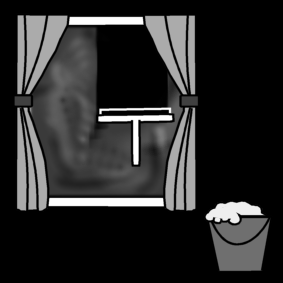 IkkunanpesuTarvikkeet:Vinkkejä:Muista vaihtaa pesuvesi usein.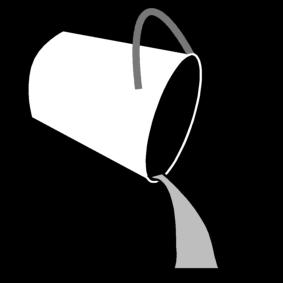 Kuvat: Papunetin kuvapankki, papunet.net, Sclera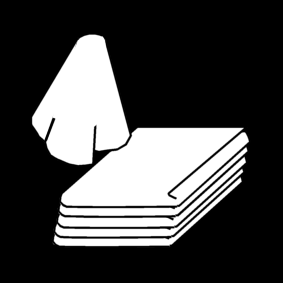 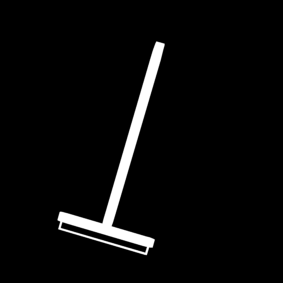 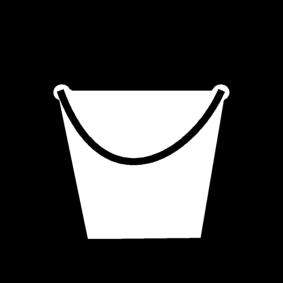 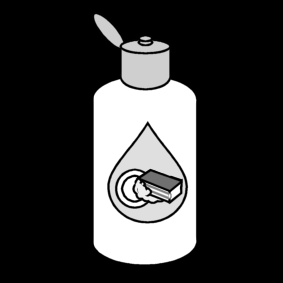 SiivousliinojaIkkunan kuivainSankoAstianpesuaine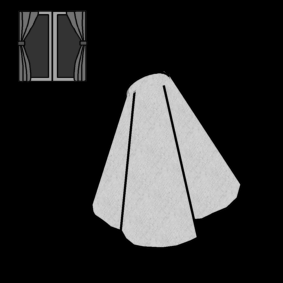 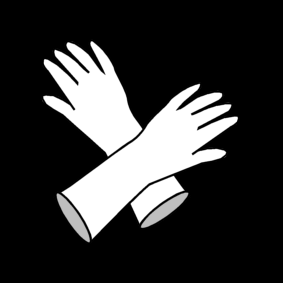 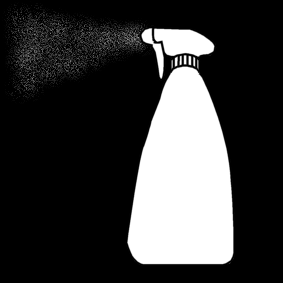 SäämiskäKumihanskatSuihkepulloIkkunanpesusuihkeTyöohjeet:Siirrä huonekalut, verhot ja tavarat ikkunan edestä pois. 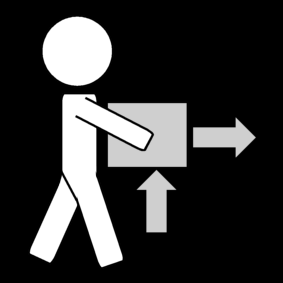 Siirrä huonekalut, verhot ja tavarat ikkunan edestä pois. Siirrä huonekalut, verhot ja tavarat ikkunan edestä pois. Siirrä huonekalut, verhot ja tavarat ikkunan edestä pois. Avaa ikkunat. 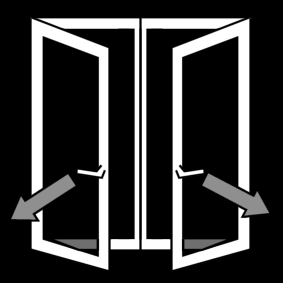 Avaa ikkunat. Avaa ikkunat. Avaa ikkunat. Pyyhi pölyt ikkunoista, ikkunalaudalta ja ikkunan puitteista.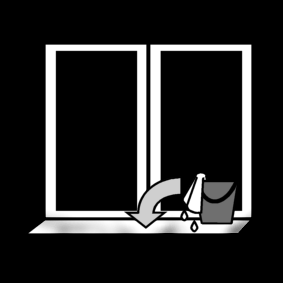 Pyyhi pölyt ikkunoista, ikkunalaudalta ja ikkunan puitteista.Pyyhi pölyt ikkunoista, ikkunalaudalta ja ikkunan puitteista.Pyyhi pölyt ikkunoista, ikkunalaudalta ja ikkunan puitteista.Valmista pesuvesi. Laske hanasta sankoon kädenlämpöistä vettä ja lisää veteen yksi tippa astianpesuainetta.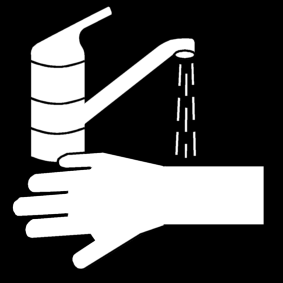 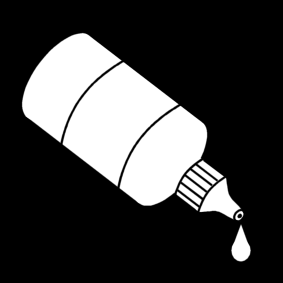 Valmista pesuvesi. Laske hanasta sankoon kädenlämpöistä vettä ja lisää veteen yksi tippa astianpesuainetta.Valmista pesuvesi. Laske hanasta sankoon kädenlämpöistä vettä ja lisää veteen yksi tippa astianpesuainetta.Valmista pesuvesi. Laske hanasta sankoon kädenlämpöistä vettä ja lisää veteen yksi tippa astianpesuainetta.Kastele siivousliina sankossa.Purista valuva vesi pois siivousliinasta sankon päällä.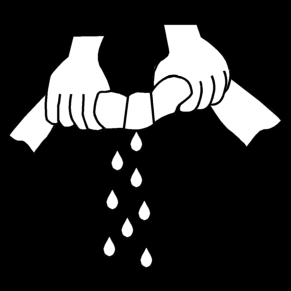 Kastele siivousliina sankossa.Purista valuva vesi pois siivousliinasta sankon päällä.Kastele siivousliina sankossa.Purista valuva vesi pois siivousliinasta sankon päällä.Kastele siivousliina sankossa.Purista valuva vesi pois siivousliinasta sankon päällä.Pese ikkuna huolellisesti.Suihkuta vaikeisiin tahroihin suihketta.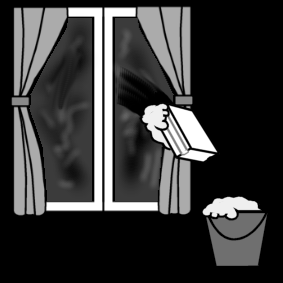 Pese ikkuna huolellisesti.Suihkuta vaikeisiin tahroihin suihketta.Pese ikkuna huolellisesti.Suihkuta vaikeisiin tahroihin suihketta.Pese ikkuna huolellisesti.Suihkuta vaikeisiin tahroihin suihketta.Kuivaa ikkuna kuivaimella tasaisin ja yhdensuuntaisin vedoin: ylhäältä alas tai sivusuunnassa. 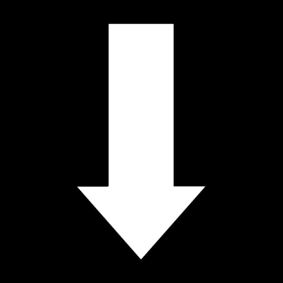 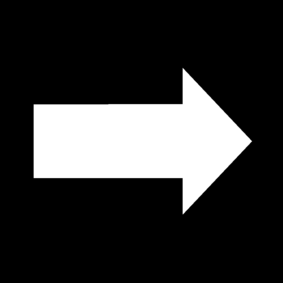 Kuivaa ikkuna kuivaimella tasaisin ja yhdensuuntaisin vedoin: ylhäältä alas tai sivusuunnassa. Kuivaa ikkuna kuivaimella tasaisin ja yhdensuuntaisin vedoin: ylhäältä alas tai sivusuunnassa. Kuivaa ikkuna kuivaimella tasaisin ja yhdensuuntaisin vedoin: ylhäältä alas tai sivusuunnassa. Kuivaa ikkunaan jääneet vesitipat kuivalla säämiskällä.Kuivaa ikkunaan jääneet vesitipat kuivalla säämiskällä.Kuivaa ikkunaan jääneet vesitipat kuivalla säämiskällä.Kuivaa ikkunaan jääneet vesitipat kuivalla säämiskällä.Kuivaa ikkunan karmit ja nurkat. Sulje ikkunat.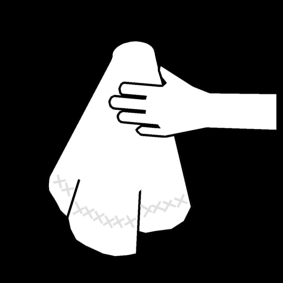 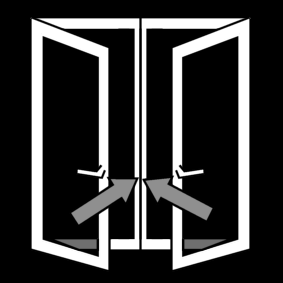 Kuivaa ikkunan karmit ja nurkat. Sulje ikkunat.Kuivaa ikkunan karmit ja nurkat. Sulje ikkunat.Kuivaa ikkunan karmit ja nurkat. Sulje ikkunat.Puhdista välineet ja vie ne paikoilleen siivouskomeroon. 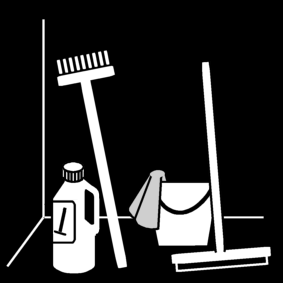 Puhdista välineet ja vie ne paikoilleen siivouskomeroon. Puhdista välineet ja vie ne paikoilleen siivouskomeroon. Puhdista välineet ja vie ne paikoilleen siivouskomeroon. Vie siivousliinat pyykkikoriin.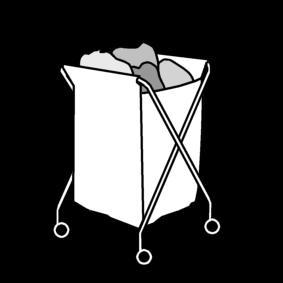 Vie siivousliinat pyykkikoriin.Vie siivousliinat pyykkikoriin.Vie siivousliinat pyykkikoriin.